УТВЕРЖДАЮ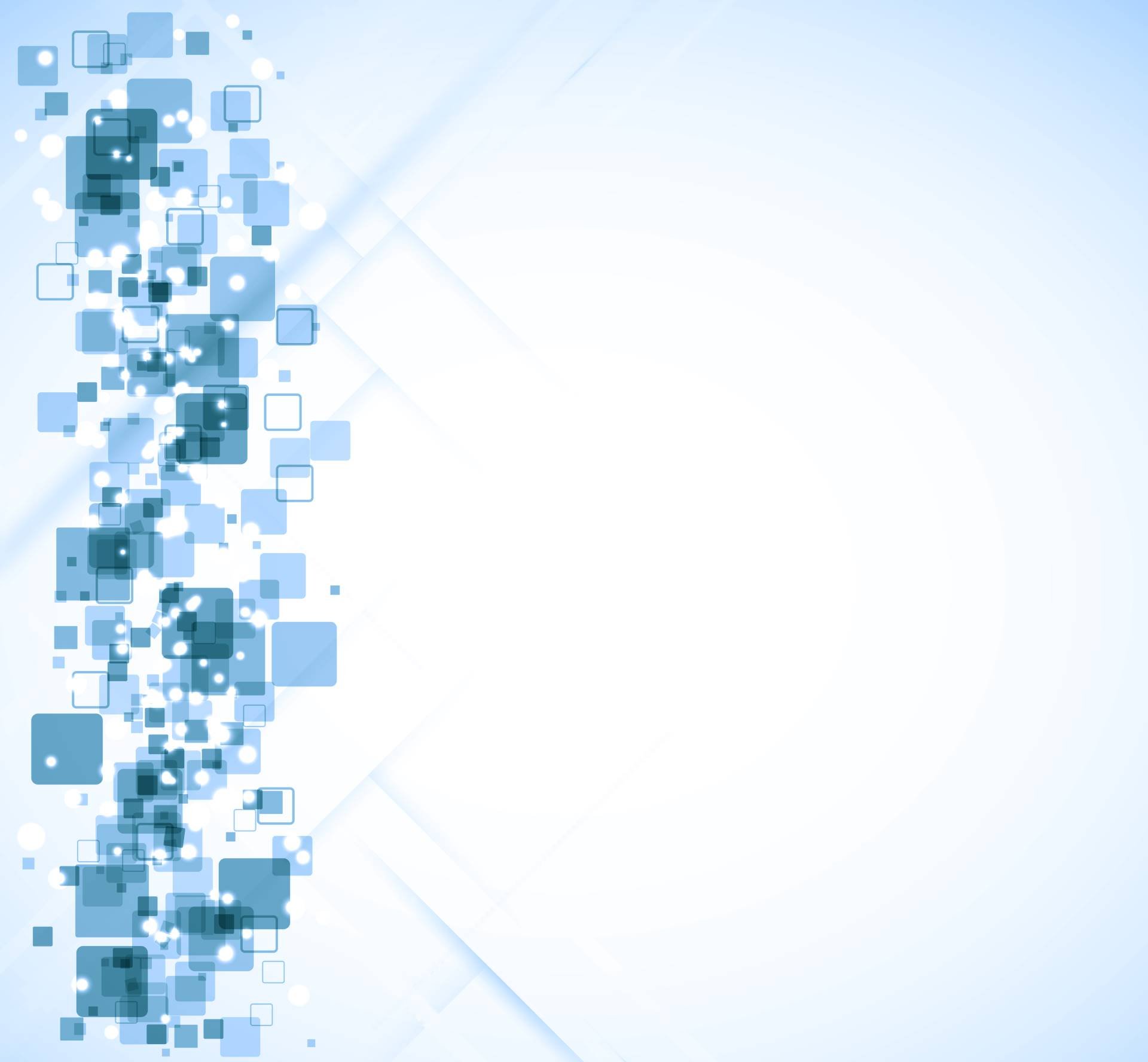 Директор ГУО « Средняя школа д.Клейники 								им. Ю. В. Харитончика»__________В.Н.Терлицкий «……» …………..2022 года19.11.2022План проведения мероприятий в шестой школьный деньЗаместитель директора по воспитательной работе                                                      О.В.Тимохова№Название мероприятия/ место проведенияКлассВремяРуководитель1.Экскурсия в музей факультета естествознания (БрГУ им А.С.Пушкина)1110.00Лукьянюк Н.В.2.Игра- соревнование «Азбука здоровья»5 «А»10.00Бурлака Д.А.3.Мастер – класс «Твое здоровье в твоей тарелке»6 «А»10.00Семенюк Н.В.4.Викторина «Путешествие юных почемучек во времени»2 «А»10.00Скалкович Л.М.5.Игра – викторина «Я выбираю ЗОЖ»3 «А»10.00Лукашевич И.С.6.Посещение театра кукол (г.Брест)1 «А»11.00Тарасенко С.Е.7.Час полезной информации «Закон о детях»5-710.00Горбацкая Т.Д.8.Консультация для законных представителей1-1109.00-10.00Давидович О.А.9.Пионерский квизпионеры10.00Шутович Е.В.